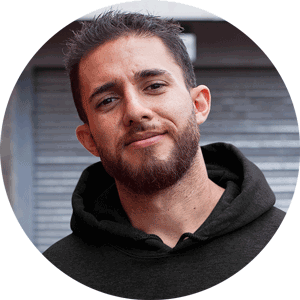 ANDREW SMITH | bartender728, high road, derby De1 2dy – 01332 123456 – andrewsmith@gmail.comI’m a hard-working experienced bartender with a positive attitude, tonnes of energy and plenty of enthusiasm for my job. Through my past roles I’ve practised and honed the most important skills for this job: guest interaction, showmanship, sales and speed – and  I’m ready to bring these to a new opportunity.  I’m looking for a new position as I’ve relocated to Derby.WORK | HISTORYBartender | All Bar One, Foreman Street, Nottingham June 2016 - dateEnsuring both drinking and dining guests at All Bar One receive outstanding service.Having a full understanding of the bar menu including all cocktails; and delivering exceptional service to guests in the bar area.Maintaining the Bar Area at all times to ensure guests’ comfort.Maintaining the company’s high standards throughout every service experience.Bartender | Simon’s Bar, King Street, Nottingham March 2014 – May 2015 (3 nights per week)Preparing and serving customers’ orders to a very high standard.Ensuring the bar was adequately stocked, tidy and presentable.Regularly checking the bar for compliance with health, safety and environmental health policies.Working cost effectively, reducing wastage without impacting quality of service.Generally supporting the team with whatever duties were required of me.I left this role for a full-time position.WORK | HISTORY (continued)Bartender | Saints Club, Queen Street, Nottingham May 2012 – February 2014I greeted guests on arrival and inform them of any special offers or promotions.I served guests drinks and snacks at the bar, and took orders for other food.Having a comprehensive knowledge of the bar drinks & food menu at all times. I maintained the bar area in accordance with health, safety and food hygiene regulations.EDUCATION | QUALIFICATIONSCity & Guilds |New College Nottingham |September 2016Level 2 Award in Professional Bartending (Cocktails with free pouring) (7106-01)GCSEs |Arnold Hill Comprehensive School, Arnold |May 20099 GCSEs including English (B) and Maths (A)HOBBIES | INTERESTSI love music and enjoy DJing in my spare time. I also love cooking and like nothing more than to have friends over to try out new recipes. I regularly go to the gym and on sunny days take my bike out on the trials.REFERENCES | get in touchBoth my current and previous employers are willing to provide references on request.© CVTemplateMaster.comThis CV template may be used for personal use ONLY. Please see our terms of use. For questions, contact us: contact@cvtemplatemaster.com The images and fonts used in this file are used under licence and must not be reproduced, except in connection with the use of this CV template for your own personal use.Fonts required:CambriaCredit:Lightbulb icon made by Good Ware from http://www.flaticon.com.Download page : https://www.cvtemplatemaster.com/cv-template/bartender-cv-example/ ‎EditBar and Cocktail experience in a FAST-PACED environmentNative English speaker, GOOD COMMSWELL PRESENTED WITH OWN INDIVIDUAL STYLEPassionate about delivering amazing experiences to guestsPositive, upbeat and professional attitudeENERGETIC AND ENTHUSIASTICABLE TO prepaRE cocktails WITH A TOUCH OF FLAIRGreat drinks knowledge CREATIVE AND ALWAYS FULL OF IDEAS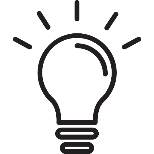 My monthly ‘bartender challenge’ idea was a huge success at Saints Club, turning a previously dead Monday night into the third busiest night of the week. Me and another barman had a mix off and guests were able to taste the cocktails and vote on the favourites.A one-off idea I had at Simon’s Bar turned into a monthly event after the first night was so popular – guests were invited to wear 80s apparel and enjoy 80s themed drink and food specials. 80s nights were so over subscribed we were able to charge a door fee and still pack the pub.